											Приложение № 2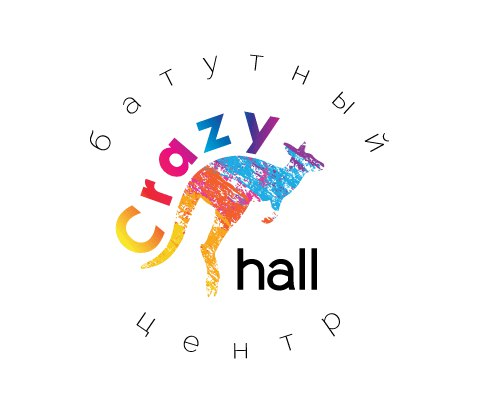 Батутный центр «Crazy hall» город Сочи.Анкета гостя.*Информация о детяхОплачивая услуги центра Crazy hall, Вы соглашаетесь с правилами установленными и выставленными на нашем официальном сайте и на стойке ресепшн.Осознаю травмоопасность спортивных занятий, понимаю свою ответственность и принимаю на себя все возможные риски, связанные с прыжками на батуте. В случае получения травмы во время посещения Батутного центра Crazy Hall претензий не имею     подпись____________ ФИО_____________________________    Подписанием настоящей Анкеты я даю согласие на размещение моих фотографий в интернете и рекламной продукции БЦ «Crazy Hall» и обработку Батутным центром своих персональных данных в соответствии с требованиями ФЗ№ 152-ФЗ от 27.07.2006 г. «О персональных данных» а именно: сбор, запись, систематизацию, накопление, хранение, уточнение, извлечение, использование, обезличивание, блокирование, удаление, уничтожение персональных данных, в целях оказания Батутным центром услуг.             _______________________(подпись)  		«     »_______________202   г.Правила поведения при посещении батутного центра. Техника безопасностиКлиенты Батутного центра обязаны соблюдать правила поведения и техники безопасности.Каждый клиент, прежде чем пользоваться оборудованием, должен самостоятельно ознакомиться с правилами поведения и техникой безопасности в Батутном центре и подписать Расписку, подтверждая своей подписью, что с правилами центра ознакомлен, согласен и обязуется их строго выполнять.При посещении Батутного центра, клиент подтверждает, что он не имеет медицинских противопоказаний для занятия спортом и полностью принимает на себя ответственность за состояние своего здоровья, а также, что сопровождаемый им несовершеннолетний ребенок/дети не имеют медицинских противопоказаний для занятия спортом, и клиент полностью принимает на себя ответственность за состояние их здоровья.Клиент Батутного центра осознает всю ответственность и принимает на себя все возможные риски, связанные с прыжками на батуте, за исполнение тех, или иных трюков.Дети до 7 лет могут находиться на территории Батутного центра строго в сопровождение родителей, или доверенных лиц, достигших возраста 18 лет. В случае выхода из зала сопровождающего, ребенку будет запрещено прыгать до его возвращения.Вся ответственность за нахождение ребенка/детей на арене лежит на родителях или ответственных лицах, сопровождающих ребенка/детей.Перед началом прыжков на батуте необходимо хорошо размяться. Разминка проводится инструктором или самостоятельно, под присмотром инструктора. После занятия не торопитесь сразу покинуть Центр. Устройте себе небольшую «заминку»: лучше всего потянуться, минут 10.Не держите в руках, карманах или на теле посторонние предметы (телефоны, часы, ключи, очки, цепочки, любые другие украшения)Прыгать на батуте разрешается только в носках или в специальной гимнастической обуви. Одежда должна быть свободная, не сковывающая движений, без замков и металлических застежек. Сальто и другие трюки могут быть опасны. Выполняя трюки без наблюдения инструктора, вы совершаете действия на свой страх и риск. Батутный центр «Crazy hall» не несет ответственности за последствия Ваших необдуманных действий. Совершайте действия, находящиеся в рамках ваших навыков и физических возможностей.Незамедлительно выполняйте указания инструкторов на батуте. Помните, инструкторы действуют в ваших интересах, предотвращая ваши травмы.Не советуем прыгать на батутах беременным женщинам, а также людям, имеющим ограничения по здоровью.Не рекомендуем прыгать на батуте дольше 5-10 минут без перерыва. Сделайте перерыв 2-5 минут, затем снова возвращайтесь на батут.В случае несоблюдения правил Батутного центра или по иным серьезным причинам инструктор или администратор может попросить нарушающего правила посетителя, незамедлительно покинуть Батутный центр.ЗАПРЕЩЕНО!!!Находиться на батутах в состоянии алкогольного или наркотического опьянения.Заниматься на батутах сразу после приема пищи.Прыгать на батутах с жевательной резинкой, конфетами или иной пищей во рту.Заносить в зону батутов инвентарь, мебель, игрушки и другие предметы.Спрыгивать с батута на жесткий пол. Это очень травмоопасно!Выполнять упражнения на краю батута, а также прыгать навстречу друг другу.Проносить с собой сотовые телефоны, часы и другие ценные вещи.Находиться на батутной арене с ремнями, часами, браслетами, очками, головными уборами, а также без носок.Умышленно причинять вред оборудованию Батутного центра.Бегать по батутам и между ними. Прыгать на батут, если там находится человек. Остановитесь, если к Вам запрыгнули на батут.Сидеть и лежать на батутах. Если вы устали – пройдите в зону отдыха.В ПОРОЛОНОВОЙ ЯМЕ Не прыгайте в яму, если там находится другой человек.После совершения прыжка незамедлительно покиньте яму.Не закапывайтесь в яме, т. к. на Вас могут приземлиться.Не выносите поролоновые кубы из зоны ямы.Не кидайтесь поролоновыми кубами друг в друга, особенно в зоне батутов.Не приземляйтесь в яму головой вниз. Разрешается приземление на ягодицы, на спину и на напряженные прямые ноги. При приземлении в яму не подставляйте руки.Не катайтесь на канате, если в яму совершаются прыжки или в ней находятся люди.ПРЫЖКИ НА СТЕНУ (ПОДИУМ) Прыжки на стену разрешаются только людям с хорошей спортивной (акробатической) подготовкой. Запрещается прыгать на стену единовременно более чем одному человеку.Соизмеряйте уровень своей подготовки с выполняемыми упражнениями. Запрещается висеть на стене или подниматься на стену любым способом, кроме как с прыжка. Прыжки со стены в поролоновую яму осуществляются строго по очереди, убедившись, что в яме нет других посетителей.  С правилами ознакомлен   _________________   (подпись) _____________________(ФИО)Ребенок (дети) с правилами ознакомлен(ы) _____________(подпись)_______________(ФИО)ФИОДата рожденияНомер телефона